Ministero dell’Istruzione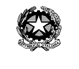 Istituto Comprensivo “ILARIA ALPI”Via Salerno 1 - 20142 MilanoTel. 02 88444696  Fax 02 88444704e-mail uffici: MIIC8DZ008@istruzione.itposta certificata: MIIC8DZ008@PEC.ISTRUZIONE.ITwww.icilariaalpi.edu.itALLEGATO 1Alla Dirigente Scolasticadell’I.C. “Ilaria Alpi” - MilanoSEDERICHIESTA COMODATO D’USO GRATUITO DEVICES PER DIDATTICA A DISTANZAEMERGENZA COVID-19 A.S. 2019/2020Il/La Sottoscritto/a _________________________________, nato/a a _________________________________ il ____/____/________, Codice Fiscale ____________________, domiciliato a ___________________ in via _________________________________,  genitore/tutoredell’alunno/a _________________________________ frequentante la classe ___________ [] Scuola Primaria [] Scuola Secondaria di Primo grado;dell’alunno/a _________________________________ frequentante la classe ___________ [] Scuola Primaria [] Scuola Secondaria di Primo grado;dell’alunno/a _________________________________ frequentante la classe ___________ [] Scuola Primaria [] Scuola Secondaria di Primo grado;dell’alunno/a _________________________________ frequentante la classe ___________ [] Scuola Primaria [] Scuola Secondaria di Primo grado;dell’alunno/a _________________________________ frequentante la classe ___________ [] Scuola Primaria [] Scuola Secondaria di Primo grado;dell’alunno/a _________________________________ frequentante la classe ___________ [] Scuola Primaria [] Scuola Secondaria di Primo grado;C H I E D El’assegnazione di un dispositivo informatico di proprietà dell’I.C. “Ilaria Alpi” in comodato d’uso gratuito, al fine di garantire la didattica a distanza del/della proprio/a figlio/a.A tal fine:D I C H I A R Asotto la propria responsabilità, ai sensi dell’art.46 e 76 del D.P.R 445/2000, che la sua situazione è la seguente:DICHIARA, altresì, ove presenti, le seguenti precedenzeDICHIARA, infine,consapevole delle conseguenze penali delle dichiarazioni mendaci, di non essere in possesso e di non poter provvedere all’acquisto di alcun tipo di device (dispositivo informatico) utile a consentire la partecipazione alla DAD del/della proprio/a figlio/a ovvero dei propri figli.Luogo e data __________________________		FIRMATRATTAMENTO DATI PERSONALIIl/La sottoscritto/a esprime il proprio consenso affinché i dati personali forniti possano essere trattati, nel rispetto del D.lgs. 30.6.2003, n. 196 (Codice in materia di protezione dei dati personali) e successive modifiche ed integrazioni, e del nuovo Regolamento Europeo 2016/679, per gli adempimenti connessi alla presente dichiarazione.Luogo e data 		IL DICHIARANTEVOCI PER LA VALUTAZIONEVOCI PER LA VALUTAZIONEBarrare con una “X” la voce di proprio interesse1SITUAZIONE ECONOMICO-LAVORATIVA AL MOMENTO DELL’AUTOCERTIFICAZIONESITUAZIONE ECONOMICO-LAVORATIVA AL MOMENTO DELL’AUTOCERTIFICAZIONESITUAZIONE ECONOMICO-LAVORATIVA AL MOMENTO DELL’AUTOCERTIFICAZIONEFamiglie in cui i genitori/tutori non lavoranoFamiglie in cui i genitori/tutori non lavoranoFamiglie in cui lavora soltanto un genitore/tutoreFamiglie in cui lavora soltanto un genitore/tutoreNumero dei figli (dichiarare numero dei figli facenti parte dello stato di famiglia)Numero dei figli (dichiarare numero dei figli facenti parte dello stato di famiglia)2Famiglie completamente sprovviste di devices (pc, notebook o tablet) e di cellulare, pertanto del tutto impossibilitate a consentire la formazione a distanza dello studente.Famiglie completamente sprovviste di devices (pc, notebook o tablet) e di cellulare, pertanto del tutto impossibilitate a consentire la formazione a distanza dello studente.3Famiglie completamente sprovviste di devices (pc, notebook o tablet) e che, attualmente, utilizzano un cellulare in condivisione tra due o più figli in età scolare per la formazione a distanza dello studente.Famiglie completamente sprovviste di devices (pc, notebook o tablet) e che, attualmente, utilizzano un cellulare in condivisione tra due o più figli in età scolare per la formazione a distanza dello studente.4Famiglie in possesso di un solo device (pc, notebook o tablet) in condivisione con due o più figli in età scolare.Famiglie in possesso di un solo device (pc, notebook o tablet) in condivisione con due o più figli in età scolare.6Alunni con n.2 o più fratelli/sorelle iscritti nel nostro IstitutoAlunni con n.2 o più fratelli/sorelle iscritti nel nostro Istituto7Alunni con n. 1 fratello/sorella iscritto/a nel nostro IstitutoAlunni con n. 1 fratello/sorella iscritto/a nel nostro Istituto8Alunni con n.1 o più fratelli/sorelle in età scolare, ovunque iscrittiAlunni con n.1 o più fratelli/sorelle in età scolare, ovunque iscrittiB.E.S.Barrare con una X la voce di proprio interesse1Alunni con certificazione Legge 104/1992 (BES1)2Alunni DSA con PDP e con certificazione L.170/2010 (BES2)3Alunni con PDP senza certificazione (BES3)